  														            КНАУФ-Диамант Короед								   (фактура косой дождь)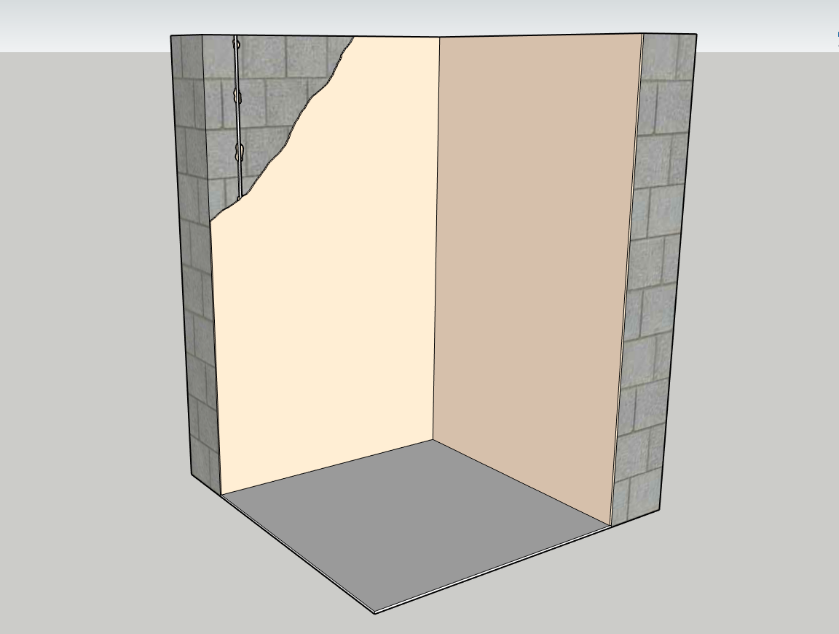 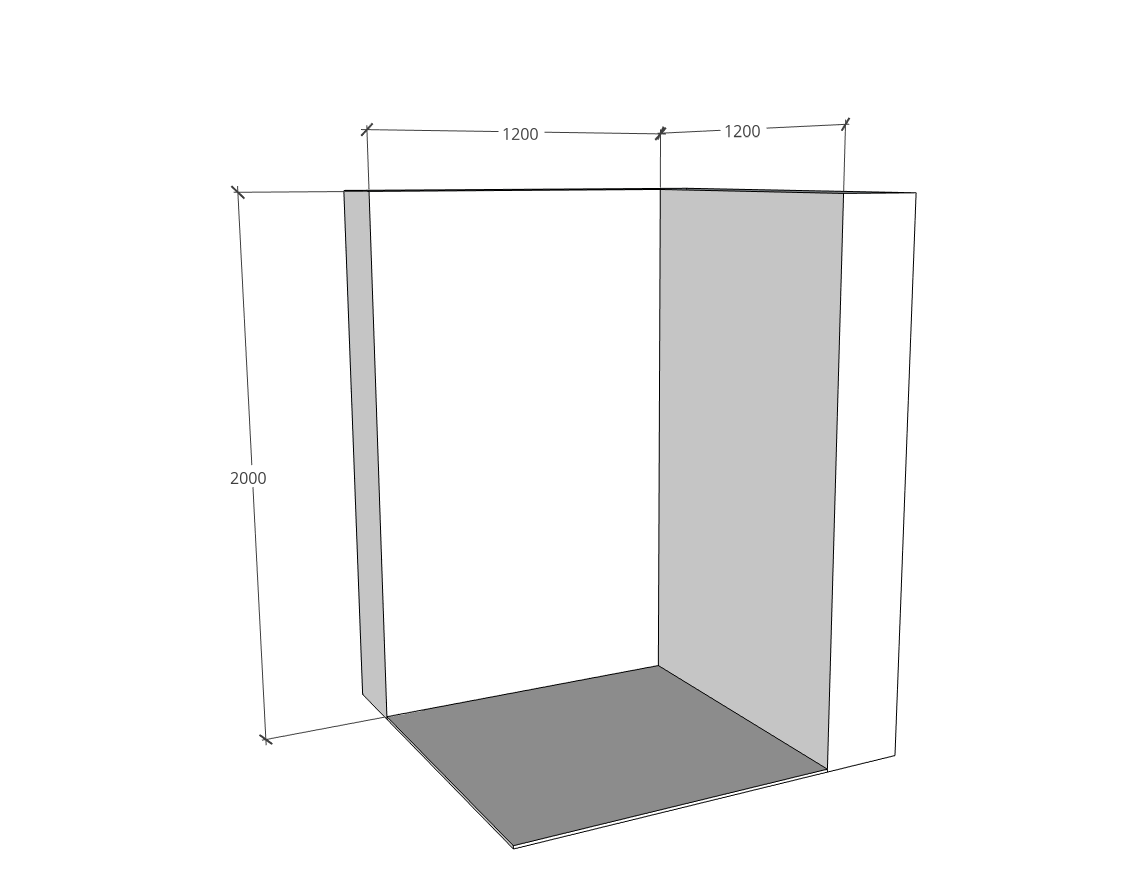 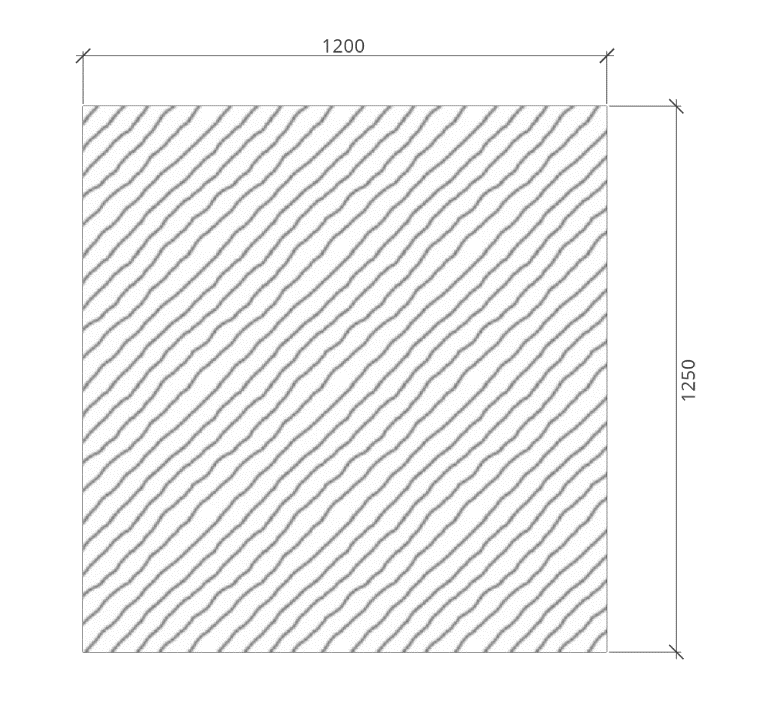 